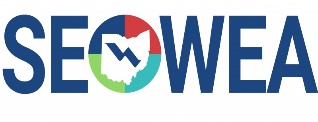 SEOWEA Virtual Presentation, Wednesday, July 15th, 2020(1.0 Contact Hours)Come join us for the SEOWEA Plant Operations/Collections Workshop on Wednesday July 15th, 2020.  City of ColumbusRegistration:Online RegistrationSEOWEA Virtual Presentation Please register on-line by 4 p.m. on July 13th, 2020.Members: no cost  Non-members:  $10First-time attendees:  No CostP.O. forms can be sent to the attention of Josh Holton at: Southeast Section OWEA, PO Box 163093, Columbus, Ohio 43216-3093.  Josh can be contacted at:  Phone: 740-928-0823 jholton@swlcws.com.   If you unable to attend, please honor your reservation with a checkSEOWEA Presentation Schedule1:00-2:00 p.m.:  City of Columbus DPU Covid-19 Safety ResponseSEOWEA 2019-2020 Patron Program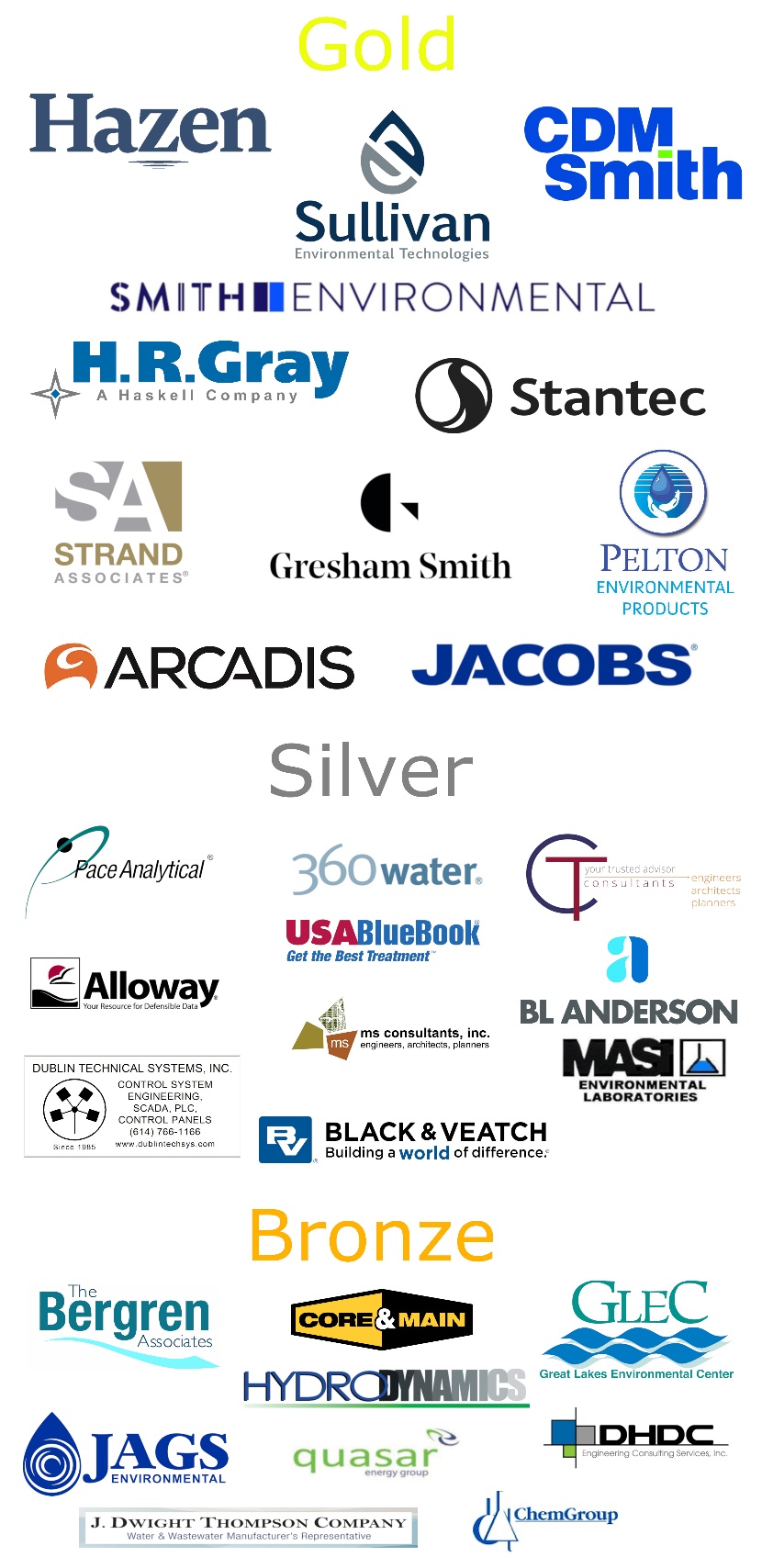 